本公告的未尽事宜，参照国家和我省现行相关招聘政策规定执行。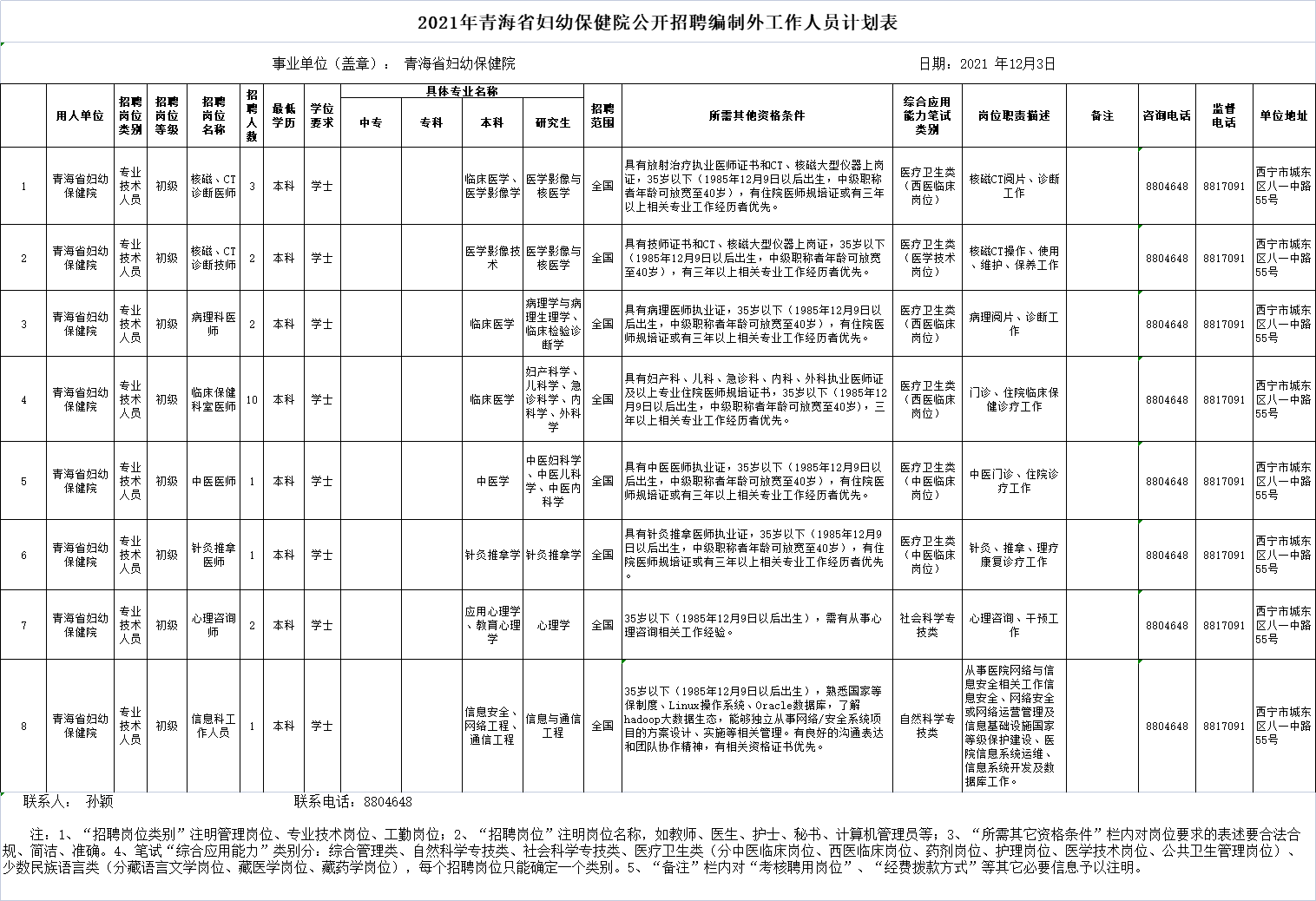 